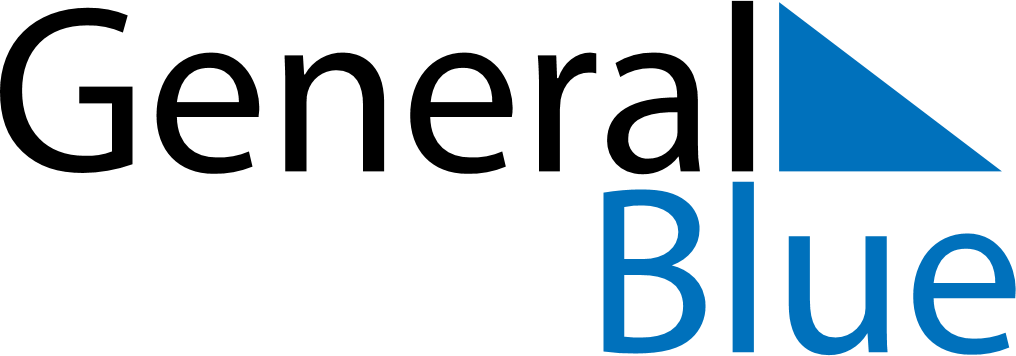 December 1808December 1808December 1808December 1808December 1808SundayMondayTuesdayWednesdayThursdayFridaySaturday12345678910111213141516171819202122232425262728293031